UNIVERSIDAD DISTRITAL FRANCISCO JOSÉ DE CALDAS FACULTAD DE CIENCIAS Y EDUCACIÓNPROYECTO CURRICULAR ARCHIVÍSTICA Y GESTIÓN DE LA INFORMACIÓN DIGITAL CONCURSO DOCENTE VINCULACIÓN ESPECIALCONVOCATORIA Nª 4336 PAGINA WEB UDFJC ACTA DE JURADOS.Siendo las 3:00 p.m. del día 16 de abril de 2024, se reunió el Coordinador encargado del Proyecto Curricular de Archivística y Gestión de la Información Digital, un Docente Medio Tiempo Ocasional y la representante estudiantil del proyecto, para revisar y seleccionar los ganadores para el perfil #1, para docente del Concurso Convocatoria Nº 4336, y su posterior publicación en la página web de la Universidad Distrital FJCAdicionalmente se realizó el proceso de entrevista virtual el mismo día, 16 de abril de 2024 entre las 3:30 p.m. y 4:00 p.m.; de acuerdo con la programación realizada y la citación a los aspirantes que cumplieron el perfil solicitado y obtuvieron un puntaje igual o superior a 50 puntos en la evaluación de las hojas de vida.AGENDA:Verificación del QuórumRevisión de hojas de vidaEntrevistaResultadosASISTENTES:
Docente: Borys Bustamante Bohórquez, Coordinador encargado del Proyecto Curricular Archivística y Gestión de la Información DigitalDocente: Johann Enrique Pirela Morillo, Docente Medio Tiempo Ocasional del Proyecto Curricular Archivística y Gestión de la Información DigitalEstudiante: Mayra Mayorga Hernández, Representante estudiantil del Proyecto Curricular Archivística y Gestión de la Información DigitalVerificación quórum:	Acorde con los asistentes, hay quórum y todas las decisiones tienen validezRevisión de Hojas de VidaPerfil # 1.   Archivística y Gestión de la Información Digital, bibliotecología y afinesAsignaturas: Mercadeo de Servicios de Información, Ciencia Abierta, Fundamentos de Archivística.TITULO DE PREGRADO: Profesional en Ciencias de la Información, Archivística y Gestión de la Información Digital, Bibliotecología, y afinesTITULO DE POSTGRADO: Maestría en Administración y Gestión Documental, Maestría en Gestión Cultural, Maestría en Archivística y Memoria, y afines.Nombre del aspirante: Luis Roberto Téllez TolosaNombre del aspirante DORA ALICIA BRAUSIN PULIDONombre del aspirante Pedro Ignacio Galeano MartínezNombre del aspirante Ruddy Andrea González VidalesEntrevistaTeniendo en cuenta lo anterior, se procede a citar a entrevista, vía correo electrónico, a las aspirantes Pedro Ignacio Galeano Martínez Y Luis Roberto Téllez Tolosa quien (es) cumplen con el puntaje mínimo y el perfil para tal fin, la entrevista se llevará a cabo el día 16 de abril de 2024 a las 3:30 p.m. por medio de la plataforma Meet para lo cual se le enviará el respetivo link de ingreso.- A continuación, la consolidación del puntaje total:- Nombre del aspirante Luis Roberto Tellez TolosaNombre del aspirante Pedro Ignacio Galeano MartínezResultadosEn concordancia con la valoración de formación académica y entrevista de los concursantes de la Convocatoria N°4336 se declara ganador para el perfil #1 al postulante Luis Roberto Téllez Tolosa, en correspondencia al acuerdo 011 de 2002.Siendo las 4:15 pm se finaliza la sesión. En constancia de lo anterior, se firma el día 16 de abril de 2024.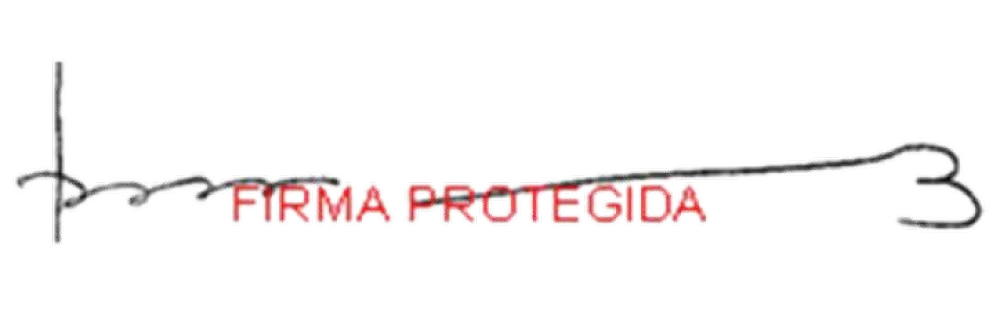 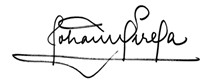 ______________________________	                                                     ______________________________				BORYS RAFAEL BUSTAMANTE 					        JOHANN ENRIQUE PIRELA MORILLO		Coordinador (e) 			                                                                  Docente Medio Tiempo Ocasional			Proyecto Curricular Archivística y Gestión de la Información Digital.	         Facultad de Ciencias y Educación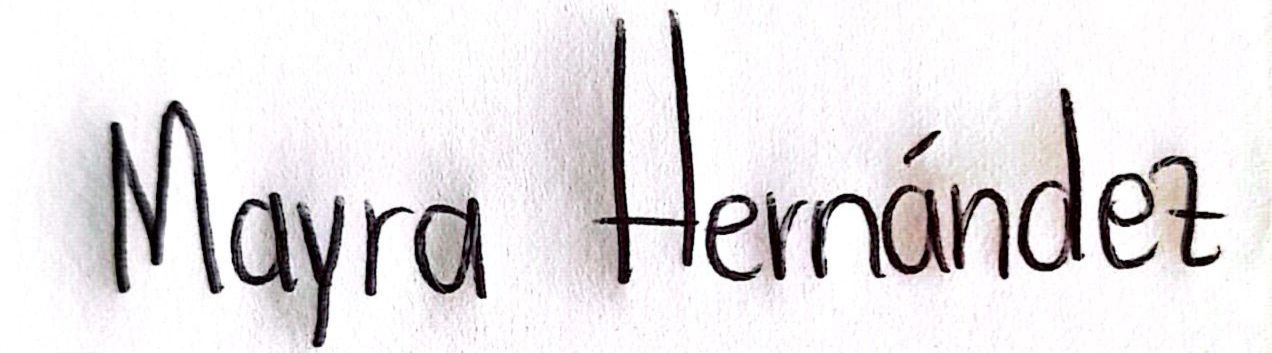 _________________________________ MAYRA MAYORGA HERNANDEZ Representante Estudiantil Programa Archivística y Gestión de la Información DigitalCriterios de EvaluaciónSiNoPuntaje obtenidoValoración Máxima por ítemCumplimiento del perfilTítulos de Pregrado x1010SI CUMPLE CON EL PERFILTítulos de Postgrado x2020SI CUMPLE CON EL PERFILExperiencia docente x2020SI CUMPLE CON EL PERFILExperiencia en Investigación: x615SI CUMPLE CON EL PERFILPublicaciones: x815SI CUMPLE CON EL PERFILTOTAL, PUNTAJE:646464SI CUMPLE CON EL PERFILCriterios de EvaluaciónSiNoPuntaje obtenidoValoración Máxima por ítemCumplimiento del perfilTítulos de Pregrado 10NO CUMPLE CON EL PERFIL Títulos de Postgrado 20NO CUMPLE CON EL PERFIL Experiencia docente: 20NO CUMPLE CON EL PERFIL Experiencia en Investigación 15NO CUMPLE CON EL PERFIL Publicaciones: 15NO CUMPLE CON EL PERFIL TOTAL, PUNTAJE:xxxxxxNO CUMPLE CON EL PERFIL Criterios de EvaluaciónSiNoPuntaje obtenidoValoración Máxima por ítemCumplimiento del perfilTítulos de Pregrado x1010SI CUMPLE CON EL PERFILTítulos de Postgrado x1820SI CUMPLE CON EL PERFILExperiencia docente: x1820SI CUMPLE CON EL PERFILExperiencia en Investigación: x615SI CUMPLE CON EL PERFILPublicaciones: x515SI CUMPLE CON EL PERFILTOTAL, PUNTAJE:575757SI CUMPLE CON EL PERFILCriterios de EvaluaciónSiNoPuntaje obtenidoValoración Máxima por ítemCumplimiento del perfilTítulos de Pregrado10NO CUMPLE CON PERFILTítulos de Postgrado 20NO CUMPLE CON PERFILExperiencia docente: 20NO CUMPLE CON PERFILExperiencia en Investigación 15NO CUMPLE CON PERFILPublicaciones15NO CUMPLE CON PERFILTOTAL, PUNTAJE:XXXXXXNO CUMPLE CON PERFILCriterios de EvaluaciónPuntaje de EntrevistaPuntaje de evaluación de hoja de vidaPuntaje total finalEntrevista206484Criterios de EvaluaciónPuntaje de EntrevistaPuntaje de evaluación de hoja de vidaPuntaje total finalEntrevista205777